Тема недели: «Весна. Капель. Половодье»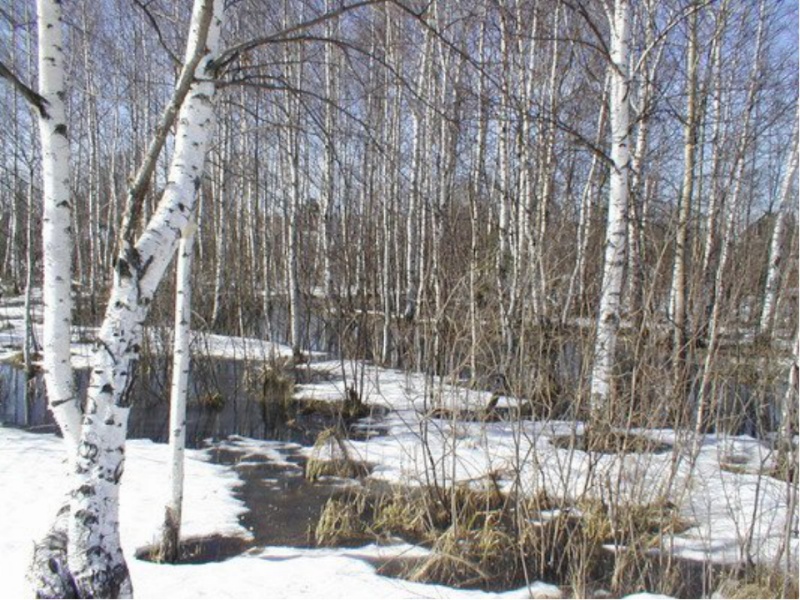 Цель: Продолжать изучать с детьми сезонные изменения в природе, которые происходят весной. Воспитывать активную любознательность. Развивать логическое мышление, учить строить причинно-следственные связи. Продолжать знакомить с сезонными изменениями в природе нашего региона, с весенними изменениями в жизни животных и растений.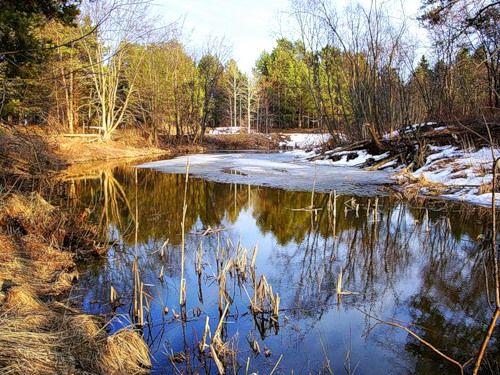 Поиграйте с детьми! В весенне-зимний дети период часто болеют простудными заболеваниями. Для профилактики простудных заболеваний для родителей нашей группы мы предлагаем данные игры.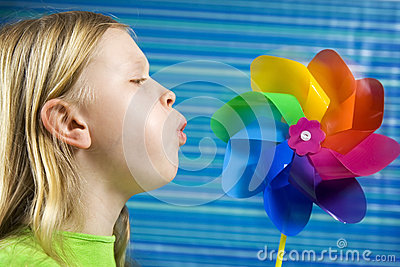 Когда ребенок заболевает - это становится общей бедой. И мы бросаем все силы на борьбу с болезнью. Но от нас ускользает один очень важный момент, лечение - это лечебно- профилактическая физкультура. Правильно организованная двигательная активность помогает организму быстрее справиться с недугом. Но, как правило, ребенка невозможно заставить целенаправленно что-то выполнять, поэтому здесь предложены полезные упражнения, адаптированные под игру.«Пастушок дует в рожок»Ведущий просит ребенка как можно громче подуть в рожок, дудочку, чтобы созвать всех коров. Нужно показать ребенку, что необходимо вдохнуть воздух через нос и выдохнуть в рожок. Побеждает тот, кто прогудит громче всех.«Бульканье»Перед ребенком на столе стоят бутылочка или стакан на треть наполненный водой, внутри соломинка. Ведущий показывает, как нужно глубоко вдохнуть через нос, чтобы при выдохе, в трубочку получилось долгое бульканье. Если детей несколько можно устроить соревнование: начать вдох одновременно и тот, кто дольше всех получится булькающий звук, получает фант.«Король ветров»Взрослый рассказывает: «Собрались как-то ветры с разных концов света и решили выбрать самого сильного. Устроили соревнование: какой ветер дует сильнее всех». Затем детям предлагаются вертушки либо подвешенные воздушные шары (чья вертушка дольше крутится, или чей шарик отлетает выше, тот и побелил) каждому дается три попытки. Ведущий показывает, как правильно дуть: воздух вдыхается через нос и выдыхается через рот. Победителю торжественно присваивают титул «Король ветров» и усаживают на «трон» (стул).Загадайте детям загадки!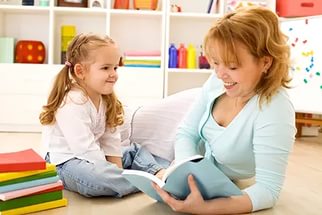 Ручейки бегут быстрее,Светит солнышко теплее.Воробей погоде рад - Заглянул к нам месяц…                                          (Март)Тает, тает белый снег.Мишка, не зевай!Ведь вода из полных рекЛьется через край.Может затопить берлогу,Деревеньку и дорогу. (Половодье, паводок)За окном звенит онаИ поет: "Пришла весна!И холодные сосулькиПревратила в эти струйки!"Слышно с крыши:"Шлеп-шлеп-шлеп!"Это маленький потоп. (Капель)Метель затихла, ветры                                      смолкли,
У елей чуть блестят иголки.
А Дед Мороз садится в сани,
Ему пора прощаться с нами.
Ему на смену, величаво
Идёт красавица одна.
О ней вы знаете немало,
Зовут красавицу …
(Весна)Поиграйте с детьми! 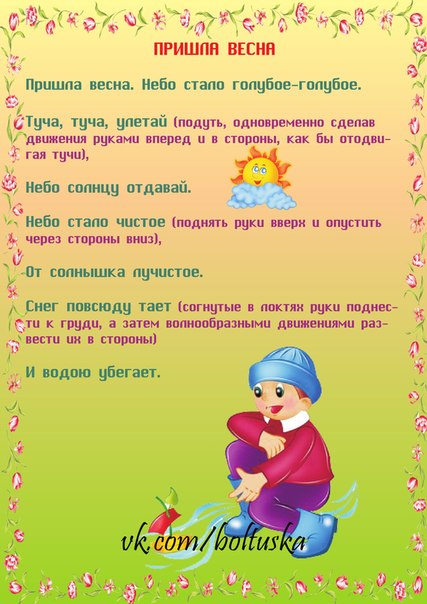 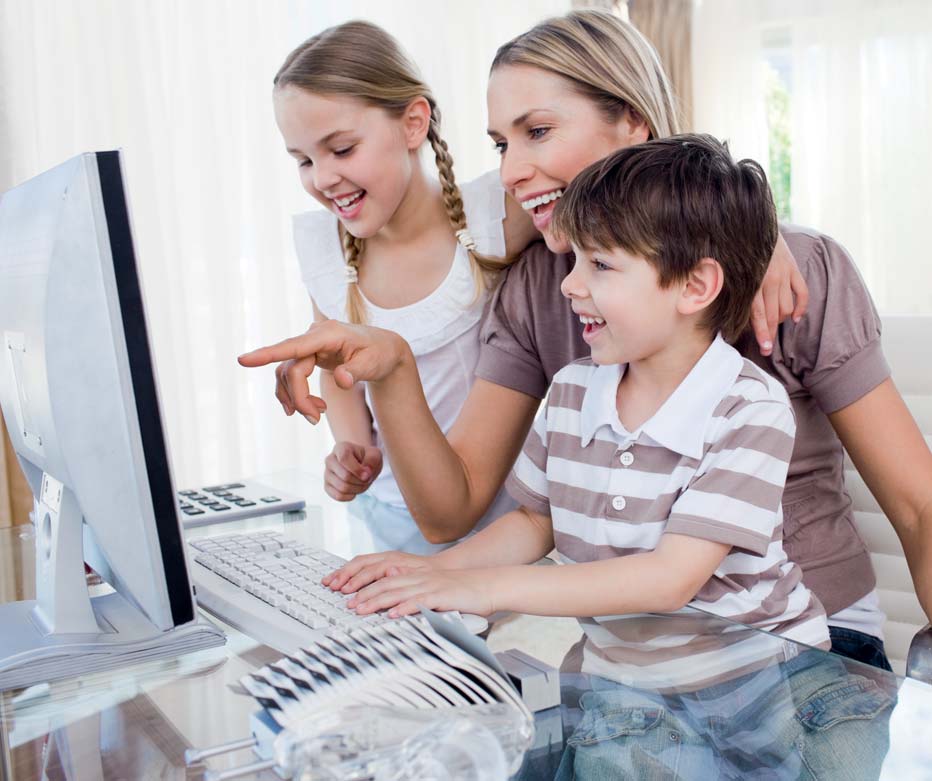 